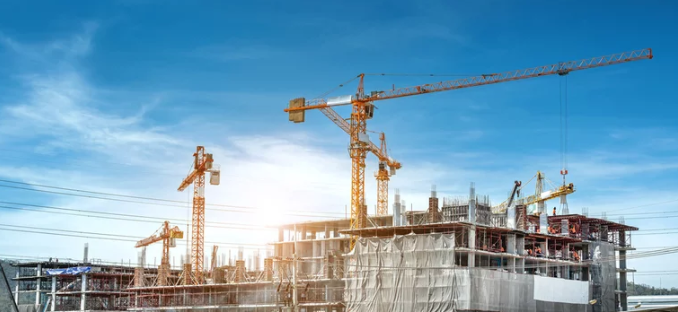 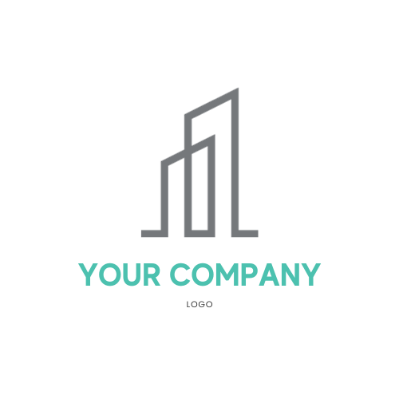 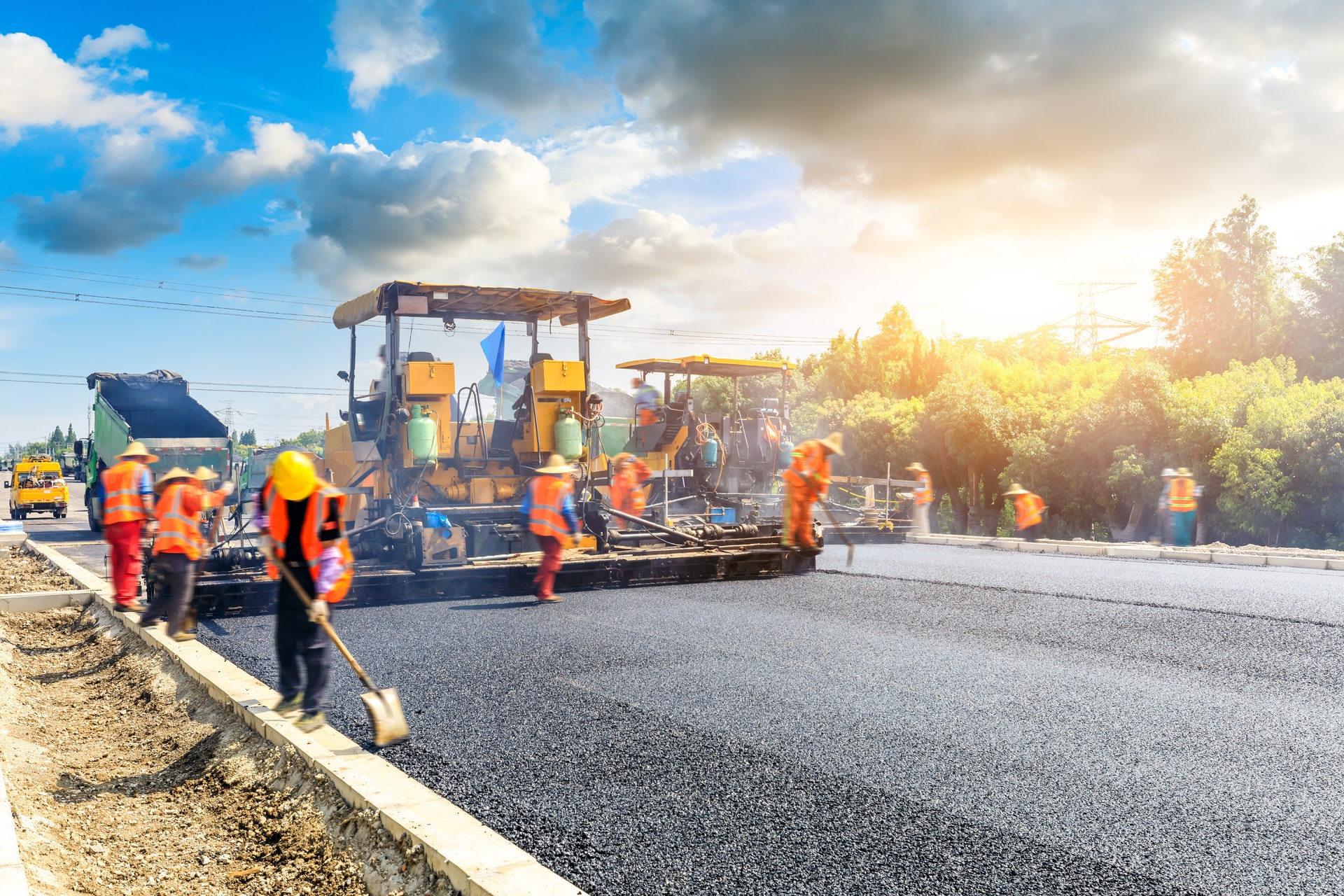   email@yourcompany.com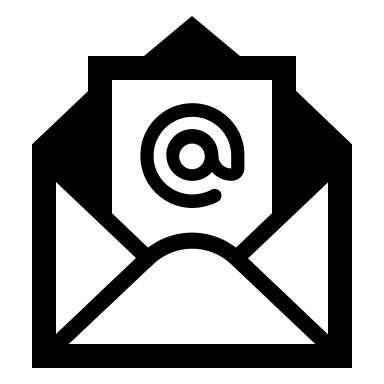 (800) 555-1234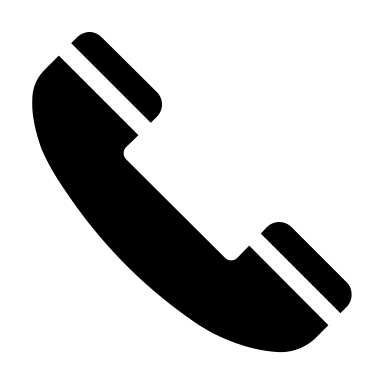   PO Box 123, Washington, DC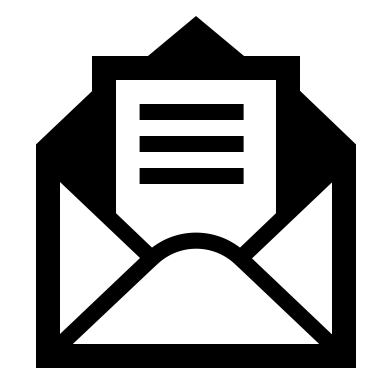 www.yourcompany.com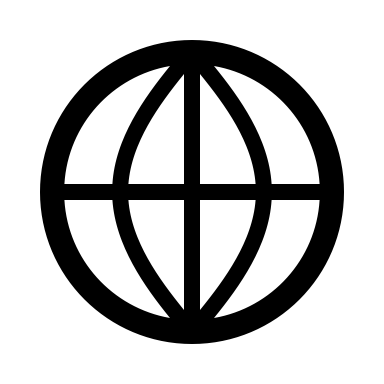 NAICS CODESYour Company blurb.  Showcase your firm here, tell what you do, and what makes you awesome and unique.NOTE: This document is set up as a table. Cell borders are shown in light grey so you can see the cells. Once you have added verbiage, you can remove the cell borders using Word’s Borders and Shading menu. XXX (Primary Code in Bold)Your Company blurb.  Showcase your firm here, tell what you do, and what makes you awesome and unique.NOTE: This document is set up as a table. Cell borders are shown in light grey so you can see the cells. Once you have added verbiage, you can remove the cell borders using Word’s Borders and Shading menu. XXX (Normal font for others)Use paragraph return between entries; cell height will adjust to accommodate additional entries.Your Company blurb.  Showcase your firm here, tell what you do, and what makes you awesome and unique.NOTE: This document is set up as a table. Cell borders are shown in light grey so you can see the cells. Once you have added verbiage, you can remove the cell borders using Word’s Borders and Shading menu. Bonding Information 
(if applicable)Single - $Aggregate - $UEI: CAGE Code: EMR: XXX (if applicable)DART: XX (if applicable)TCR: XX (if applicable)CERTIFICATIONS8(a) Small BusinessSDVOSBHUBZoneEtc.Your Company blurb.  Showcase your firm here, tell what you do, and what makes you awesome and unique.NOTE: This document is set up as a table. Cell borders are shown in light grey so you can see the cells. Once you have added verbiage, you can remove the cell borders using Word’s Borders and Shading menu. Bonding Information 
(if applicable)Single - $Aggregate - $UEI: CAGE Code: EMR: XXX (if applicable)DART: XX (if applicable)TCR: XX (if applicable)CERTIFICATIONS8(a) Small BusinessSDVOSBHUBZoneEtc.CORE CAPABILITIESBonding Information 
(if applicable)Single - $Aggregate - $UEI: CAGE Code: EMR: XXX (if applicable)DART: XX (if applicable)TCR: XX (if applicable)CERTIFICATIONS8(a) Small BusinessSDVOSBHUBZoneEtc.Add text here; the cell will adjust to accommodate additional entries.Bonding Information 
(if applicable)Single - $Aggregate - $UEI: CAGE Code: EMR: XXX (if applicable)DART: XX (if applicable)TCR: XX (if applicable)CERTIFICATIONS8(a) Small BusinessSDVOSBHUBZoneEtc.ADDITIONAL CAPABILITIESBonding Information 
(if applicable)Single - $Aggregate - $UEI: CAGE Code: EMR: XXX (if applicable)DART: XX (if applicable)TCR: XX (if applicable)CERTIFICATIONS8(a) Small BusinessSDVOSBHUBZoneEtc.Add text here; the cell will expand as needed to accommodate your text. Use paragraph return between entries; cell will adjust to accommodate additional entries.Bonding Information 
(if applicable)Single - $Aggregate - $UEI: CAGE Code: EMR: XXX (if applicable)DART: XX (if applicable)TCR: XX (if applicable)CERTIFICATIONS8(a) Small BusinessSDVOSBHUBZoneEtc.Office LocationsBonding Information 
(if applicable)Single - $Aggregate - $UEI: CAGE Code: EMR: XXX (if applicable)DART: XX (if applicable)TCR: XX (if applicable)CERTIFICATIONS8(a) Small BusinessSDVOSBHUBZoneEtc.Add locations here; use paragraph return between entries.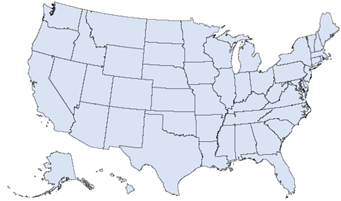 Edit the map in a graphics program to add dots (or delete it if not needed).DIFFERENTIATORSDescribe your differentiators here …CLIENTS Place high resolution logos here for agencies.For each image, set “wrap text” as “through” to place images in this column.Project Name: Contract Owner/Client: Contract Number: Completion Date: Value: POC: Scope of Work: Describe the scope in no more than 3 sentences.CLIENTS Place high resolution logos here for agencies.For each image, set “wrap text” as “through” to place images in this column.Current Contract Vehicle: Contract Owner/Client: Contract Number: Completion Date: Value: POC: Scope of Work: Describe the scope in no more than 3 sentences.CLIENTS Place high resolution logos here for agencies.For each image, set “wrap text” as “through” to place images in this column.GSA Schedules: Contract Owner/Client: Contract Number: Completion Date: Value: POC: Scope of Work: Describe the scope in no more than 3 sentences.CLIENTS Place high resolution logos here for agencies.For each image, set “wrap text” as “through” to place images in this column.